Спутниковый GPS-проводникНазначениеGPS-проводник указывает направление и расстояние до точки на местности, предварительно записанной в память устройства (место стоянки автомобиля или входа в лес, грибное место т. д.).Преимущества спутникового GPS-проводникаПростота использования.Определяет положение по спутникам, мобильная связь не требуется.Отображает направление и расстояние до заданной точки.Время автономной работы — до 8 часов.Компактный размер и малый вес.Примеры применения и использованияУстройство может использоваться собирателями грибов и ягод, охотниками, рыболовами, любителями активного отдыха для фиксации:точки входа в лес, чтобы вернуться к ней;места стоянки автомобиля, чтобы долго не искать его;грибного или ягодного места, чтобы в следующий раз быстро найти его;расположения затонувшего объекта или места с хорошим клевом;расположения важного ориентира или интересного места.ХарактеристикиАвтономная работа: до 8 часов.Точность GPS: до 10 метров.Время запуска: от 5 секунд до 2 минут.Литий-ионный аккумулятор: 400 мАч.Габариты: 65×52×21 мм.Вес: 39 грамм.Температура эксплуатации: от -30 °С до +65 °С.Принцип действия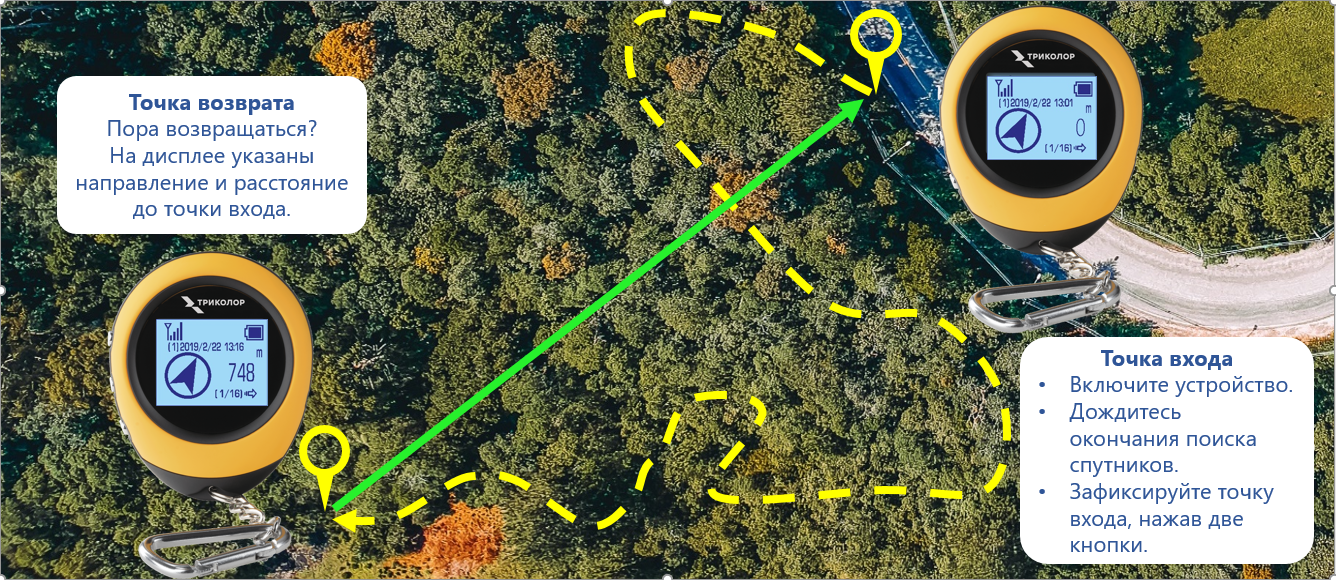 